КОНСПЕКТ  ИТОГОВОГО ЛОГОПЕДИЧЕСКОГО ЗАНЯТИЯВ СТАРШЕЙ КОМБИНИРОВАННОЙ ГРУППЕ ДЛЯ ДЕТЕЙ С ОНР«ПУТЕШЕСТВИЕ К ГНОМАМ».                                                       Подготовила:                                                                                         Учитель - логопед Цивенко Т.В.Цели: Закрепление знаний по разделам программы «Звукопроизношение», «Обучение элементам грамоты», «Лексико-грамматические категории», «Связная речь». Интеграция образовательных областей «Коммуникация», «Познание», «Здоровье»,«Социализация».КОРРЕКЦИОННО-ОБРАЗОВАТЕЛЬНЫЕ, РАЗВИВАЮЩИЕ, ВОСПИТАТЕЛЬНЫЕ ЗАДАЧИ:ОБРАЗОВАТЕЛЬНАЯ ОБЛАСТЬ “КОММУНИКАЦИЯ” Развитие фонематических процессов, речевого слуха, слухового внимания,выразительности речи, внимания, памяти; Совершенствование грамматического строя речи; Совершенствование умения определять «гласный звук», «согласный звук»; навыков звукового анализа слов; Автоматизация правильного произношения и дифференциация всех ранее поставленных звуков в свободной деятельности;ОБРАЗОВАТЕЛЬНАЯ ОБЛАСТЬ “ПОЗНАНИЕ” Совершенствование навыков и умений работать со схемой; Развитие общей и мелкой моторики; общих речевых навыков;ОБРАЗОВАТЕЛЬНАЯ ОБЛАСТЬ “ЗДОРОВЬЕ” Совершенствование умений использовать специальные упражнения для укрепления здоровья (дыхательная гимнастика, динамическая пауза) Воспитание способности к самоконтролю, самооценке при выполнении упражнений.МЕТОДЫ И ПРИЕМЫ: Наглядный (пособия, картинки); Словесный (совместная речевая деятельность); Игровой (сюрпризный момент, динамические паузы); Практический (выполнение заданий, упражнений).Ход.Орг. момент: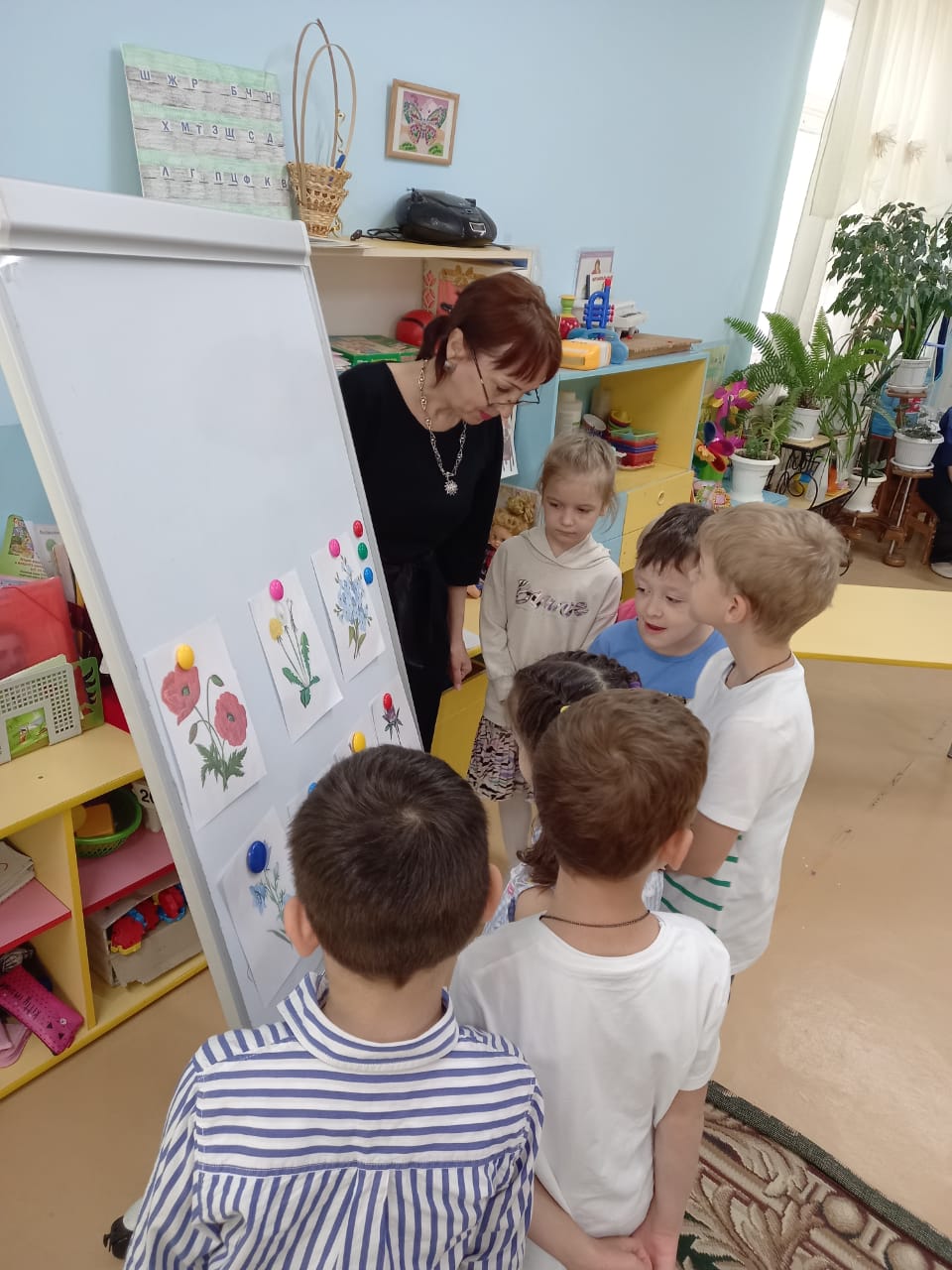 - Ребята, сегодня я получила письмо от Белоснежки. Злая ведьма заколдовала ее друзей – гномов и превратила их в лесные цветы. Белоснежка просит нас помочь ей. Одна она не справится с чарами злой ведьмы. Поможем расколдовать гномов? (На доске прикреплены цветы разного цвета. С обратной стороны каждого цветка нарисован ГНОМ. Дети выполняют задание, логопед переворачивает цветок – появляется гном.)Задание 1.(Первый гном.)- Этот гном очень любит солнышко. Любит загорать, греться на солнце. Но посмотрите, сегодня солнце какое-то печальное, совсем не улыбается…Чего не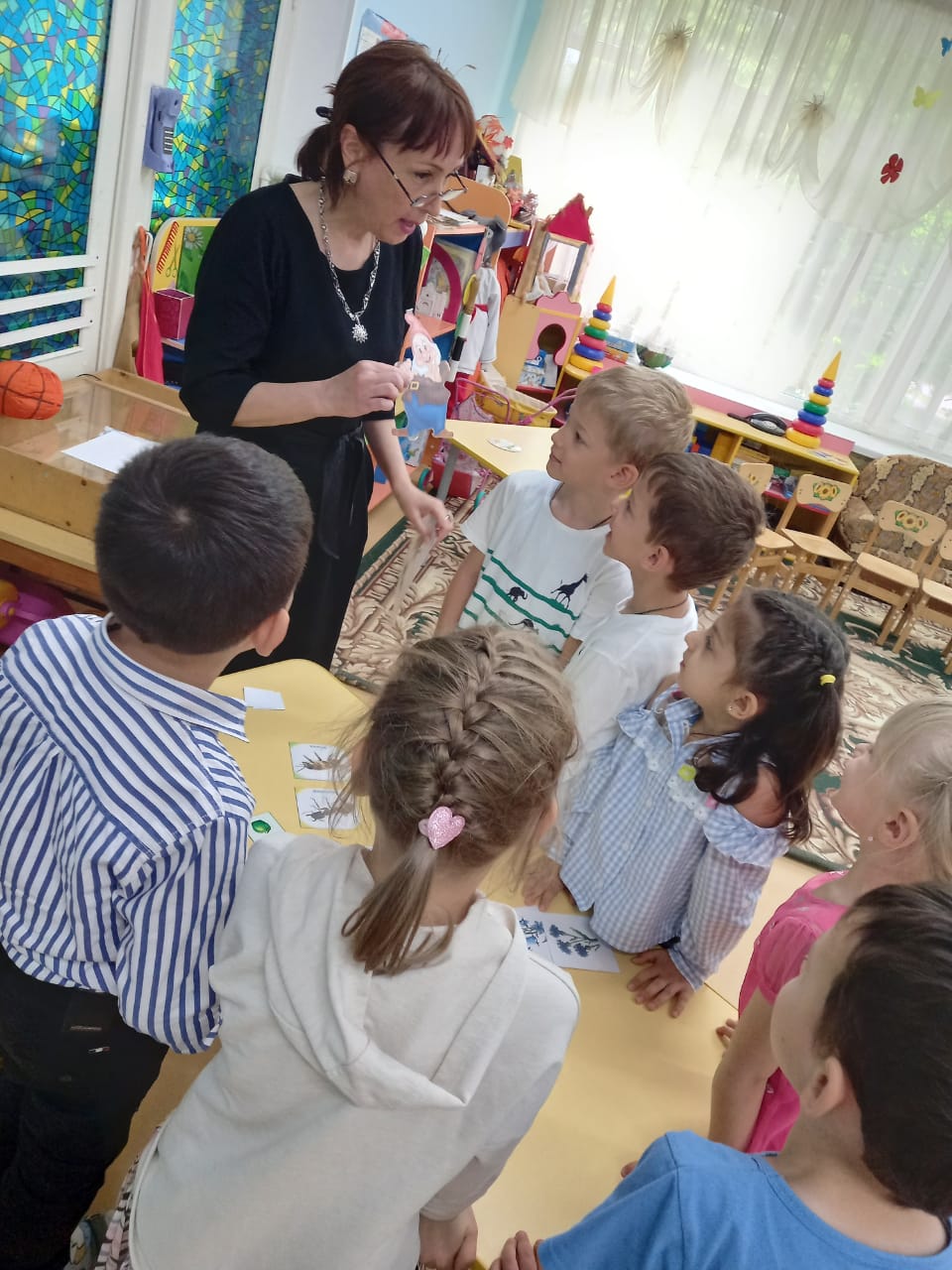 хватает у солнца?( Не хватает лучей.)- Давайте соберем все солнечные лучи, и солнце вновь заулыбается. (На каждом лучике по три п/картинки. Назвать картинки и подобратьобобщающее слово. Например: апельсин, груша, яблоко – ФРУКТЫ и т.д.)- Молодцы! Теперь нам будет светло и тепло, и мы легко справимся с другими заданиями.(Перевернуть цветок. На обратной стороне нарисован гном.)-Вот мы и расколдовали первого гнома!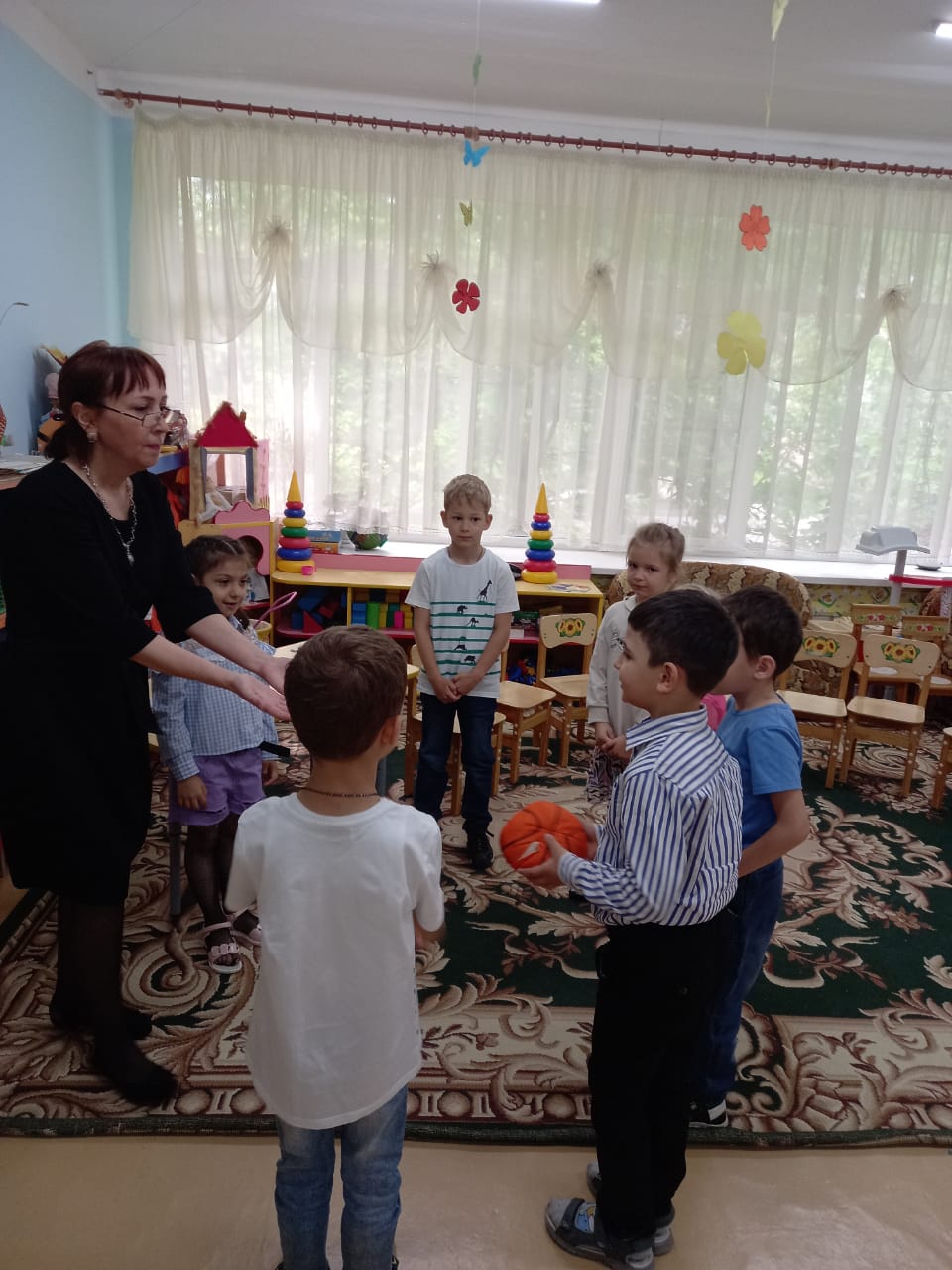 Задание 2. (Второй гном.) - Этот гном лесной чудак! Он все делает не так!- Его любимая игра «Наоборот» (подбор слов антонимов). Давайте сыграем в эту игру и расколдуем второго гномика.Высоко – низко, холодно - … ленивый - …, далеко - … , весело - …. ,открыть - …Чистый - … много - …. прилетел - …(Перевернуть цветок. На обратной стороне нарисован гном.)Задание 3. (Третий гном)Этот гном – счетовод! Он ведет веселый счет!Всё, что видит, он считает. Ничего не пропускает!Д/и «Сосчитай от 1 до 5». Согласование числительных с существительными в роде, числе, падеже. (Отвечают 2 – 3 ребенка).- А еще этот гном умеет считать слоги в словах. А вы умеете?Д/и «Рассели насекомых на полянки». (1 слог – полянка с одним одуванчиком, 2 слога – полянка с двумя одуванчиками…) жук, муха, бабочка, стрекоза, клещ, муравей.- Кто прилетел на полянки? (Насекомые.)- Какие бывают насекомые? (Полезные, вредные, хищные)- Молодцы! Еще одного гнома расколдовали!(Перевернуть цветок. На обратной стороне нарисован гном.)Физминутка.  «Цветы»Наши  алые цветки                     Плавно поднимают руки вверх.Распустили лепестки.                Соответственно тексту.Ветерок чуть дышит,Лепестки колышет.                   Качание руками  влево – вправо.Наши алые цветкиЗакрывают лепестки,Головой качают,                             Движения головой влево – вправо.Тихо засыпают.                               Приседают.Задание 5. (Пятый гном.) У него своя игра. Он придумывает предложения используя предлоги! (в, на, за, под)Игра «Бабочка и цветы» (Перевернуть цветок. На обратной стороне нарисован гном.)Задание 6. (Шестой гном)-Чтобы расколдовать этого гнома, надо составить слово по первым звукамкартинок и выполнить звуковой анализ. (Машина – обруч - кот.) М – А – КЗвуковой анализ слова МАК. (У доски по одному звуку 3 ребенка по очереди.)-Сколько всего звуков?-Сколько гласных звуков?- Сколько слогов?- Назовите гласный звук?- Назовите твердые согласные?- Назовите звонкие согласные?(Перевернуть цветок. На обратной стороне нарисован гном.)Дыхательная гимнастика «Бабочки на лугу».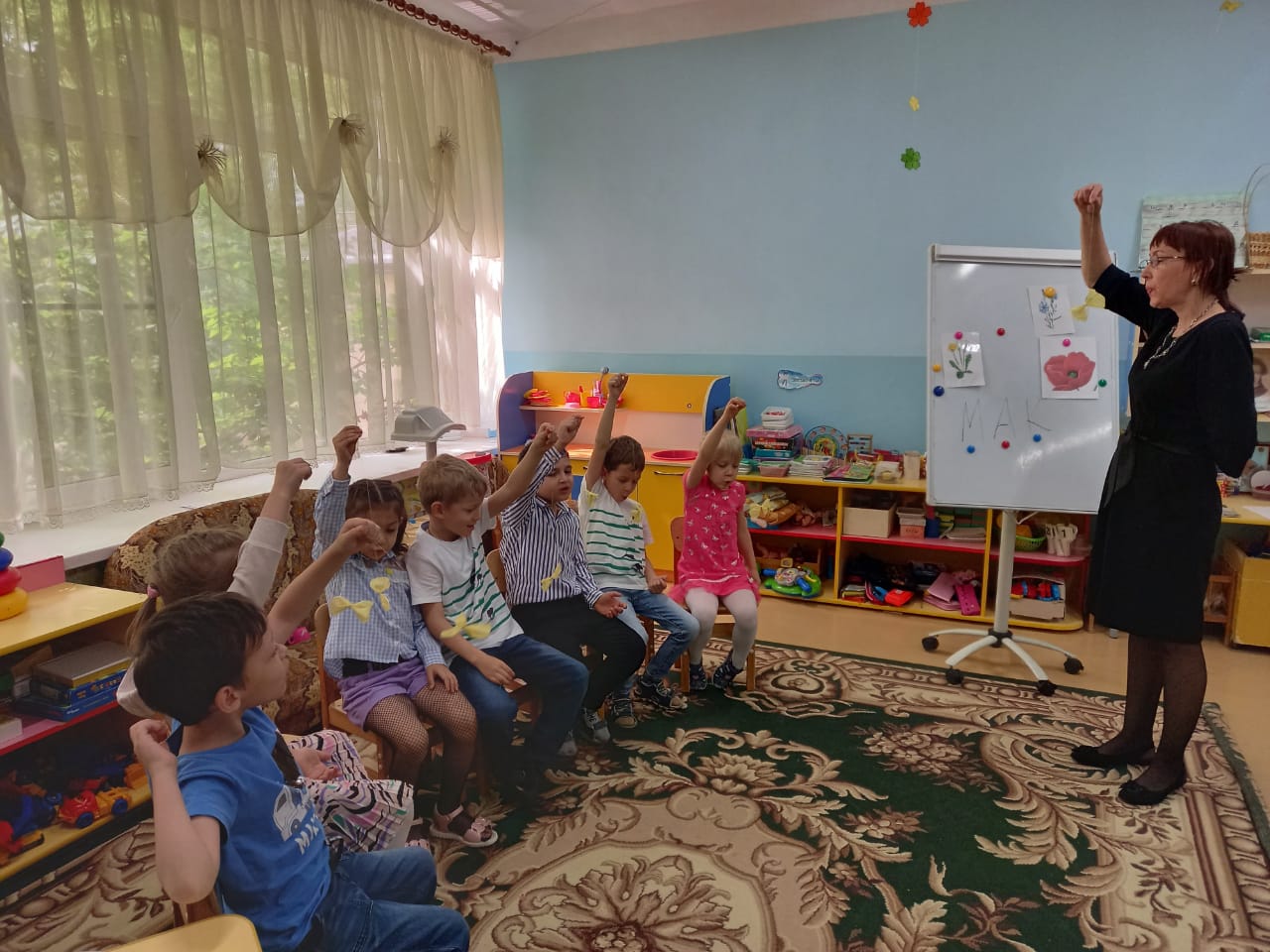 Задание 7. (Седьмой гном.)- Ребята, а вы заметили, что все наши задания так или иначе связаны содним временем года. Вы догадались, о каком времени года я говорю? ( О весне.)- Правильно! Солнышко, насекомые, цветы, …Это все весенние приметы.- Какие весенние приметы, вы знаете? ( Ответы детей.)- Составить рассказ о весне по схеме. (Рассказы 2 – 3 детей.)(Перевернуть цветок. На обратной стороне нарисован гном.)Итог: - Молодцы! Вы сегодня хорошо потрудились, выполнили задания ирасколдовали всех гномов. Белоснежка очень рада. Спасибо!